SKILLSUSA NEBRASKAMiddle School Level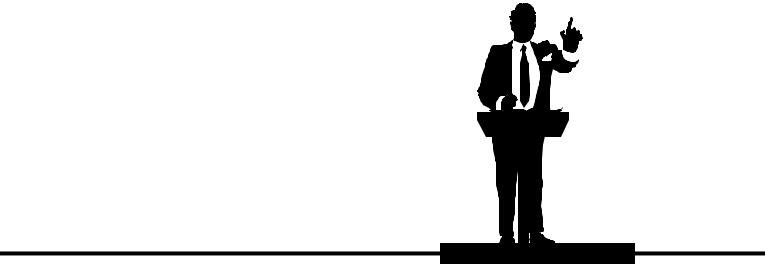 PREPARED SPEECHPurposeTo evaluate each contestant’s ability to prepare and present clearly and effectively a series of thoughts relating to a central theme.Observer RuleObservers will be allowed to hear the speeches in the presentation room provided space is available. No talking or gesturing will be permitted. No member of the audience will be permitted to enter or leave the demonstration room while a contestant is speaking. No cameras, video recorders or tape recorders will be allowed by members of the audience.Equipment and MaterialsSupplied by the contestant:b.  A single note card, if desiredScope of the ContestContestants should prepare for public speaking by developing the following competencies:Make a formal introductionDemonstrate good grooming in dress and personal hygieneUnderstand and practice elements of informal conversationPrepare a presentation on a given topic for a specific timeDemonstrate an effective and pleasing delivery styleEffectively use verbal illustrations and examplesPronounce words in a clear and understandable mannerDemonstrate good platform deportment and personal confidenceOrganize speech material in a logical and coherent mannerEffectively vary voice in pitch, tone, tempo and volumeThe topic for the prepared speech - See next columnThe speech shall be 4 to 6minutes in length. Penalty: Five points will be deducted for each 30 seconds or fraction thereof under five minutes or for each 30 seconds or fraction there of over six minutes.Time limit: Time will be started when the speech begins. The timer will signal the speaker at four minutes and at six minutes. The contestant will be permitted to use a watch or clock.A single note card will be permitted. The card should be no larger than 4”x6” so as not to detract from the effectiveness of the speech. No other visual aids or props will be permitted.Contestants will not mention or display their name, school, or city.Contestants will submit one computer generated copy of the speech, to the judges, prior to the contest.Arrangement of RoomsNo speaker’s stand (lectern/podium) will be used.**Theme for Speech18SKILLSUSA CHAMPIONSHIPSPREPARED SPEECH (MIDDLE LEVEL) RATING SHEET19CONTESTANT #  ______________CONTESTANT #  ______________Middle school  ❏Semifinals❏ROOM # ____________________ROOM # ____________________Finals❏DATE _______  /  _______  /  ___DATE _______  /  _______  /  ___ITEMS EVALUATEDPOSSIBLESCORECOMMENTSITEMS EVALUATEDPOINTSSCORECOMMENTSPOINTSOpening10Appearance10Appearance5Introduction5IntroductionVoice(pitch, tempo,10volume, enthusiasm)PlatformDeportment10(gestures, poise, eye10(gestures, poise, eyecontact, mannerisms)Organization(logic, clarity,20suitability,20suitability,conference)Mechanics(diction, grammar,10pronunciation, word10pronunciation, wordpicture)Closing(summary,15conclusion)Effectiveness(assigned topiccovered, purpose,20impress, inform,persuade)SUBTOTAL100TIME PENALTY(Minus 5 points foreach fraction of 30seconds under 4minutes or over 6minutes)TOTAL POINTS